                      Ф.И.О. Бабаскин Александр Николаевич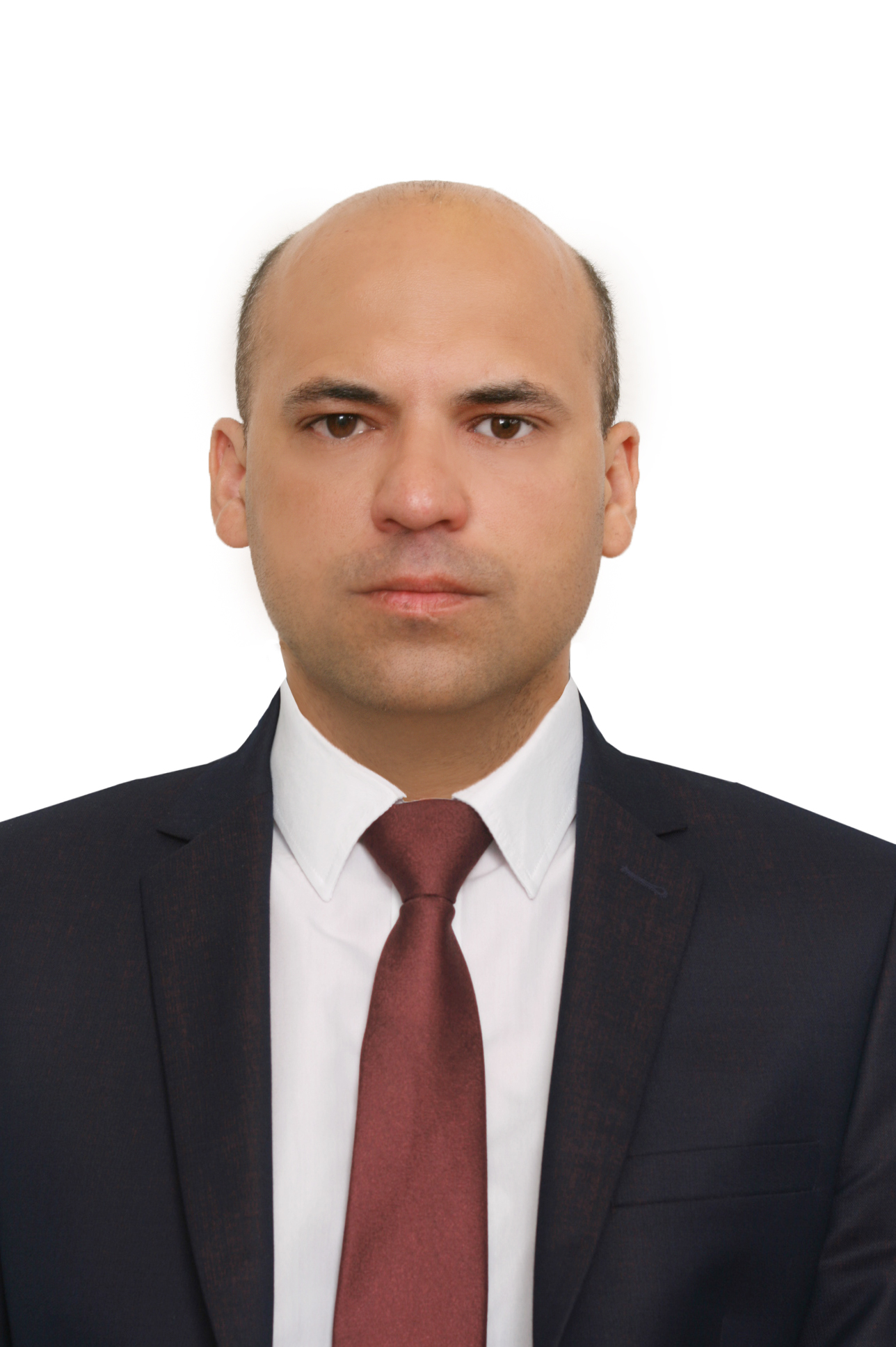                    Дата рождения    12.12.1975г.                   Тел. 8-9505137614,   babaskyn@mail.ru         Образование:  высшее юридическое (Современный           Гуманитарный  Институт  1994-1999 гг)               Место проживания: г. Когалым, ХМАООпыт работы:     С июня 2001 года по ноябрь 2001 года – Служба судебных приставов г. Когалыма, ХМАО судебный пристав-исполнитель по розыску имущества должников;- с ноября 2001 года в ОМВД России по г. Когалыму.        За время службы имею опыт работы в должности юрисконсульта группы правового обеспечения ОМВД России по г. Когалыму (2001-2008гг) ХМАО.         ведение процессуальных документов,         претензионно-исковая работа,         правовое сопровождение и составление договоров,         представление интересов в судах и управляющих органах         сотрудничество с исполнительной службой и  иными гос.учреждениями         сопровождение дел по защите интересов ГИБДД         согласование правовых документов         представительство интересов в арбитражных судах, по вопросу взыскания дебиторской задолженности         юридическая консультация работников. Состоял  в должности старшего оперуполномоченного группы по розыску лиц ОУР ОМВД России по г. Когалыму.Дополнительные сведения: уверенный пользователь ПК, правовые системы «Гарант» «Консультант +»,  Интернет, MS Word, MS Excel.Личные качества:  общительность, коммуникабельность, быстрая обучаемость, ответственность, исполнительность, трудолюбие.